РАЗВИВАЕМСЯ ИГРАЯ.РЕЧЬ.Самой главной задачей развивающих игр для детей является подготовка к физическим и умственным нагрузкам. Но какие есть игры, которые будут охватывать развитие мышления, памяти, восприятия, речи и физического развития?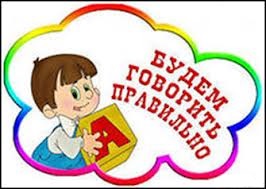 Роли игр в развитии речи.Когда речь заходить об играх для развития речи, то нужно помнить, что  для детей 5-7 лет важно освоение ширины словарного запаса, ведь именно на его основе в дальнейшем будет формироваться письменная речь. Особая роль в развитии речи отводиться дидактическим играм, например: «Опиши картинку», «Скажи наоборот» и др.Хорошо так же поиграть в игры для развития фонематического слуха, такие как «Цепочка слов», «Волшебники».Кроме того, для правильной постановки речи существуют методики развития восприятия у ребенка. По сути ребенка можно увлечь творческой или условно-трудовой деятельностью  и в процессе попросить его описать собственные действия.Навыки чтения, которые так же формируются в этом возрасте можно развивать играми  «Скрабл» и «Домино букв». В первом случае поочередно формируются слова из представленных букв, а во втором – следует добавлять к предыдущей фишке новую- со слогом, формирующим слово.Для постановки четкой, правильной, выразительной и понятной речи можно использовать чистоговорки и скороговорки.Игры для развития речи.Угадай игрушку (загадай игрушку). Задача ребенка найти (или угадать) игрушку по описанию. Можно поменять правила и ребенок сам описывает игрушку выступая в роли водящего.Волшебники. Превращать одно слово в другое. Ребенку называют  слово, его задача изменить в нем второй звук так, чтобы получилось новое слово. Вот, например: кит - кот. (Слова для изменения: дом, сон, сок, пил, мел. Слова для изменения первого звука: точка, лук, лак, день, педаль, макет. Слова для изменения последнего звука: сыр, сон, сук, мак, стоп.)Найди ошибку. Целью такой дидактической игры является формирование способности на слух уловить неправильное согласование слов в предложении. Например, «Есть каша у Маша». Ребенок должен указать, что имя «Маша» употреблено в неверном падеже и исправить на «Есть каша у Маши».Цепочка слов. Конечная буква первого слова является начальной второго слова и далее.Скажи наоборот. Целью в данном случае выступает быстрое нахождение взаимозаменяющего или противоположного по смыслу слова.  Распознавание слов. Данная игра заключается в том, чтобы ребенок привел как можно больше слов, начинающихся на определенный слог. Например, «су-» может превратиться в «сурок», «суп» и т.д.Опиши картинку. Для неё необходимо ребенку представить изображение и попросить его описать все то, что оно там видит. Причем, следует стараться, чтобы предложения состояли не менее чем из 5 слов.